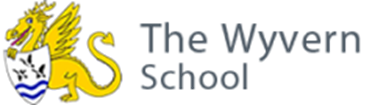 JOB TITLE: Site ManagerSCALE: Kent Range 7/8 Depending on Experience & QualificationsRESPONSIBLE TO:  School Business Leader and wider Senior Leadership Team (SLT)Hours: 37 hours per week.RESPONSIBILITIES AND DUTIES: Managing the site teamCarry out porterage duties, such as moving furniture and equipment around the schoolMaintain the general school premises, furniture and fittings, and report any issues to the school business leaderCarry out small repairs and DIY projectsArrange larger repairs and obtain quotes from contractorsAdvise on site development projects and make recommendations on site useCleaningCarry out daily cleaning and ad-hoc duties, such as litter picking and arranging the disposal of wasteCarry out emergency cleaning duties, such as gritting and cleaning up spillagesArrange an annual deep clean of classrooms, staffrooms, kitchen, dining areas, food tech areas and other frequently used spaces on school premisesTake responsibility of the maintenance of cleaning tools and products, including arranging replacements and ensuring good stock levelsSecurityMaintain the security of the school premises as the main key holderLock and unlock the premises as required, including out of school hours when necessaryCheck at the end of the day that all windows, doors and gates are locked, lights switched off, and gas and electrical appliances are turned offSet security alarm systems, report any potential security breaches, and respond to any alarms or other call-outs following agreed proceduresCarry out regular checks of alarm systems, locks, fire safety appliances, security gates and perimeter fencing, and ensure any necessary repairs are actionedAdvise the school business leader and Headteacher on all matters relating to school security and safetyEnsure the safe and smooth movement of school transport around, and on and off the school siteHealth and safetyEnsure the appropriate maintenance, cleanliness and smooth running of school vehiclesEnsure the appropriate day to day and annual maintenance of the school hydrotherapy poolEnsure a safe working and learning environment in accordance with relevant legislationCarry out and record regular health and safety checks, including on legionella risk, play equipment, safety equipment, and any hazards on school premises; report any problems to the school business leaderProvide safe access to the school in cold weather conditionsMake sure all members of the team follow health and safety proceduresMonitor the work of contractors, ensuring safe working practice and quality of workLine managementManage the site team on a daily basisEnsure school terms and holidays are sufficiently covered with staffingDelegate tasks appropriately to staff and ensure the smooth running of the teamCarry out performance management duties and make sure all staff in team have relevant, required trainingOther areas of responsibilityBe committed to the safeguarding and promotion of the welfare of children and young peopleComply with the policies and procedures relating to child protection, health and safety, security, confidentiality and data protection, and equal opportunities, and report all concerns to an appropriate personPromote equality for all individuals, recognising and encouraging anti discriminatory behaviour, respecting confidentiality (unless there are child protection implications), recognising rights and choices, and respecting personal beliefs and identity. Please note that this list of duties is illustrative of the general nature and level of responsibility of the role. It is not a comprehensive list of all tasks that the school site supervisor will carry out. The postholder may be required to do other duties appropriate to the level of the role, as directed by the Headteacher.PERSON SPECIFICATION: Site ManagerThe following outlines the criteria for this post. Applicants who have a disability and who meet the essential criteria will be shortlisted.  Applicants should describe in their application how they meet these criteria. EssentialDesirableAssessmentExperienceExperience of caretaking, building maintenance, security, including alarm systems, cleaning work, DIY, Working in a team Supervising a small team of staff, work with contractors Site Manager experience Site management or caretaking experience in a special school settingManaging a  team of site staffVehicle maintenance ApplicationInterviewQualificationsCourses related to site management or caretaking.Willingness to undertake further training.Additional specialist courses, such as Pool Plant & maintenance, minibus driving. Qualifications Level 2 Award in Support Work in Schools ApplicationSkills & KnowledgeGood knowledge of health and safety regulations, fire  regulationsAbility to work flexibly and independentlyAbility to contribute to and carry out risk assessments. Specialist skills such as plumbing and or carpentryApplicationInterviewPersonal Qualities & BehavioursA commitment to safeguarding childrenThe ability to forge good relationships with a range of staff Excellent organisational and record keeping skills.A positive attitude towards people with special educational needs and disabilities Ability to be flexible with a solution focused approach to problems.Embraces change well Deals with difficult situations effectively Able to work flexibly and out of school hours as requiredCommitment to acting with integrity, honesty, loyalty and fairness to safeguard the assets, financial probity and reputation of the schoolApplicationInterviewOther RequirementsThe ability to prioritise and juggle priorities at short notice.Be reasonably fit to carry out the duties of the job ApplicationInterview